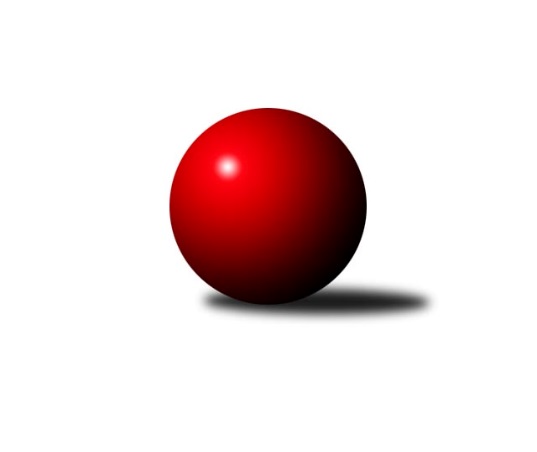 Č.19Ročník 2023/2024	14.8.2024 2. KLZ B 2023/2024Statistika 19. kolaTabulka družstev:		družstvo	záp	výh	rem	proh	skore	sety	průměr	body	plné	dorážka	chyby	1.	SK Baník Ratíškovice	16	14	1	1	95.0 : 33.0 	(232.5 : 151.5)	3283	29	2212	1071	32.8	2.	KK Blansko	16	13	0	3	87.0 : 41.0 	(232.0 : 152.0)	3299	26	2218	1081	28.3	3.	KK Zábřeh	16	11	2	3	87.5 : 40.5 	(230.5 : 153.5)	3164	24	2170	994	35.6	4.	TJ Sokol Husovice	16	7	2	7	61.0 : 67.0 	(183.0 : 201.0)	3153	16	2160	994	43.8	5.	HKK Olomouc	17	6	1	10	55.0 : 81.0 	(184.0 : 224.0)	3093	13	2125	968	54.5	6.	KK Vyškov˝B˝	17	2	0	15	39.5 : 96.5 	(163.5 : 244.5)	3083	4	2115	967	50.2	7.	KK Šumperk	16	1	0	15	31.0 : 97.0 	(142.5 : 241.5)	2865	2	1985	879	63.2Tabulka doma:		družstvo	záp	výh	rem	proh	skore	sety	průměr	body	maximum	minimum	1.	SK Baník Ratíškovice	8	7	0	1	48.0 : 16.0 	(118.5 : 73.5)	3260	14	3351	3207	2.	KK Zábřeh	8	6	1	1	48.0 : 16.0 	(130.0 : 62.0)	3230	13	3296	3166	3.	KK Blansko	8	6	0	2	44.0 : 20.0 	(119.5 : 72.5)	3269	12	3374	3227	4.	HKK Olomouc	9	4	1	4	33.0 : 39.0 	(106.0 : 110.0)	3045	9	3116	2953	5.	TJ Sokol Husovice	8	3	1	4	29.0 : 35.0 	(92.0 : 100.0)	3155	7	3325	3038	6.	KK Vyškov˝B˝	8	1	0	7	21.5 : 42.5 	(92.0 : 100.0)	3147	2	3272	2973	7.	KK Šumperk	8	0	0	8	12.0 : 52.0 	(66.0 : 126.0)	2980	0	3263	2456Tabulka venku:		družstvo	záp	výh	rem	proh	skore	sety	průměr	body	maximum	minimum	1.	SK Baník Ratíškovice	8	7	1	0	47.0 : 17.0 	(114.0 : 78.0)	3287	15	3384	3221	2.	KK Blansko	8	7	0	1	43.0 : 21.0 	(112.5 : 79.5)	3304	14	3468	3171	3.	KK Zábřeh	8	5	1	2	39.5 : 24.5 	(100.5 : 91.5)	3154	11	3283	3014	4.	TJ Sokol Husovice	8	4	1	3	32.0 : 32.0 	(91.0 : 101.0)	3153	9	3281	3051	5.	HKK Olomouc	8	2	0	6	22.0 : 42.0 	(78.0 : 114.0)	3101	4	3183	2980	6.	KK Šumperk	8	1	0	7	19.0 : 45.0 	(76.5 : 115.5)	2845	2	3209	2378	7.	KK Vyškov˝B˝	9	1	0	8	18.0 : 54.0 	(71.5 : 144.5)	3072	2	3209	2837Tabulka podzimní části:		družstvo	záp	výh	rem	proh	skore	sety	průměr	body	doma	venku	1.	KK Blansko	10	10	0	0	64.0 : 16.0 	(151.0 : 89.0)	3333	20 	5 	0 	0 	5 	0 	0	2.	SK Baník Ratíškovice	10	8	1	1	55.0 : 25.0 	(140.5 : 99.5)	3294	17 	4 	0 	1 	4 	1 	0	3.	KK Zábřeh	9	4	2	3	40.5 : 31.5 	(110.0 : 106.0)	3196	10 	2 	1 	1 	2 	1 	2	4.	TJ Sokol Husovice	9	4	2	3	35.0 : 37.0 	(104.0 : 112.0)	3154	10 	2 	1 	2 	2 	1 	1	5.	HKK Olomouc	9	2	1	6	26.0 : 46.0 	(94.5 : 121.5)	3084	5 	1 	1 	2 	1 	0 	4	6.	KK Vyškov˝B˝	9	2	0	7	24.5 : 47.5 	(98.5 : 117.5)	3095	4 	1 	0 	3 	1 	0 	4	7.	KK Šumperk	10	0	0	10	19.0 : 61.0 	(93.5 : 146.5)	2982	0 	0 	0 	6 	0 	0 	4Tabulka jarní části:		družstvo	záp	výh	rem	proh	skore	sety	průměr	body	doma	venku	1.	KK Zábřeh	7	7	0	0	47.0 : 9.0 	(120.5 : 47.5)	3152	14 	4 	0 	0 	3 	0 	0 	2.	SK Baník Ratíškovice	6	6	0	0	40.0 : 8.0 	(92.0 : 52.0)	3284	12 	3 	0 	0 	3 	0 	0 	3.	HKK Olomouc	8	4	0	4	29.0 : 35.0 	(89.5 : 102.5)	3104	8 	3 	0 	2 	1 	0 	2 	4.	KK Blansko	6	3	0	3	23.0 : 25.0 	(81.0 : 63.0)	3216	6 	1 	0 	2 	2 	0 	1 	5.	TJ Sokol Husovice	7	3	0	4	26.0 : 30.0 	(79.0 : 89.0)	3181	6 	1 	0 	2 	2 	0 	2 	6.	KK Šumperk	6	1	0	5	12.0 : 36.0 	(49.0 : 95.0)	2688	2 	0 	0 	2 	1 	0 	3 	7.	KK Vyškov˝B˝	8	0	0	8	15.0 : 49.0 	(65.0 : 127.0)	3033	0 	0 	0 	4 	0 	0 	4 Zisk bodů pro družstvo:		jméno hráče	družstvo	body	zápasy	v %	dílčí body	sety	v %	1.	Lenka Složilová 	HKK Olomouc 	13	/	15	(87%)	47	/	60	(78%)	2.	Monika Niklová 	SK Baník Ratíškovice 	13	/	15	(87%)	42.5	/	60	(71%)	3.	Růžena Smrčková 	KK Šumperk 	13	/	16	(81%)	45.5	/	64	(71%)	4.	Lucie Nevřivová 	KK Blansko  	13	/	16	(81%)	42	/	64	(66%)	5.	Lenka Horňáková 	KK Zábřeh 	12.5	/	14	(89%)	44.5	/	56	(79%)	6.	Jitka Killarová 	KK Zábřeh 	12	/	15	(80%)	43	/	60	(72%)	7.	Hana Stehlíková 	SK Baník Ratíškovice 	12	/	15	(80%)	42	/	60	(70%)	8.	Eliška Dvořáková 	TJ Sokol Husovice 	12	/	15	(80%)	37.5	/	60	(63%)	9.	Zdeňka Ševčíková 	KK Blansko  	12	/	16	(75%)	43	/	64	(67%)	10.	Romana Švubová 	KK Zábřeh 	11	/	14	(79%)	37.5	/	56	(67%)	11.	Eva Wendl 	KK Blansko  	11	/	16	(69%)	42	/	64	(66%)	12.	Lenka Kričinská 	TJ Sokol Husovice 	10	/	14	(71%)	31	/	56	(55%)	13.	Lenka Kalová st.	KK Blansko  	9	/	14	(64%)	36.5	/	56	(65%)	14.	Zuzana Kolaříková 	HKK Olomouc 	9	/	14	(64%)	28.5	/	56	(51%)	15.	Vendula Štrajtová 	KK Vyškov˝B˝ 	9	/	15	(60%)	34	/	60	(57%)	16.	Darina Kubíčková 	KK Vyškov˝B˝ 	8.5	/	16	(53%)	31.5	/	64	(49%)	17.	Kamila Chládková 	KK Zábřeh 	8	/	10	(80%)	22	/	40	(55%)	18.	Michaela Říhová 	SK Baník Ratíškovice 	8	/	12	(67%)	23.5	/	48	(49%)	19.	Kateřina Fryštacká 	SK Baník Ratíškovice 	8	/	13	(62%)	25.5	/	52	(49%)	20.	Pavlína Gerešová 	KK Šumperk 	8	/	14	(57%)	27.5	/	56	(49%)	21.	Blanka Sedláková 	TJ Sokol Husovice 	8	/	16	(50%)	30.5	/	64	(48%)	22.	Dana Wiedermannová 	KK Zábřeh 	7	/	11	(64%)	20.5	/	44	(47%)	23.	Silvie Vaňková 	HKK Olomouc 	6	/	8	(75%)	26	/	32	(81%)	24.	Hana Kordulová 	SK Baník Ratíškovice 	6	/	10	(60%)	28	/	40	(70%)	25.	Dana Brůčková 	SK Baník Ratíškovice 	6	/	11	(55%)	25	/	44	(57%)	26.	Helena Daňková 	KK Blansko  	6	/	12	(50%)	23	/	48	(48%)	27.	Natálie Součková 	KK Blansko  	6	/	13	(46%)	28	/	52	(54%)	28.	Lenka Kubová 	KK Zábřeh 	5	/	6	(83%)	14	/	24	(58%)	29.	Zuzana Štěrbová 	KK Vyškov˝B˝ 	5	/	8	(63%)	21.5	/	32	(67%)	30.	Mariana Kreuzingerová 	SK Baník Ratíškovice 	5	/	8	(63%)	17	/	32	(53%)	31.	Markéta Gabrhelová 	TJ Sokol Husovice 	5	/	15	(33%)	26	/	60	(43%)	32.	Lenka Hanušová 	TJ Sokol Husovice 	5	/	16	(31%)	31	/	64	(48%)	33.	Michaela Kouřilová 	KK Vyškov˝B˝ 	4	/	6	(67%)	14	/	24	(58%)	34.	Martina Koplíková 	SK Baník Ratíškovice 	4	/	8	(50%)	17	/	32	(53%)	35.	Denisa Hamplová 	HKK Olomouc 	4	/	16	(25%)	19	/	64	(30%)	36.	Dana Musilová 	KK Blansko  	3	/	7	(43%)	13.5	/	28	(48%)	37.	Tereza Vidlářová 	KK Vyškov˝B˝ 	3	/	9	(33%)	17	/	36	(47%)	38.	Marcela Říhová 	HKK Olomouc 	3	/	12	(25%)	22	/	48	(46%)	39.	Jana Stehlíková 	HKK Olomouc 	3	/	14	(21%)	15	/	56	(27%)	40.	Eva Putnová 	TJ Sokol Husovice 	3	/	15	(20%)	21.5	/	60	(36%)	41.	Valerie Langerová 	KK Zábřeh 	2	/	2	(100%)	6	/	8	(75%)	42.	Kateřina Petková 	KK Šumperk 	2	/	5	(40%)	10	/	20	(50%)	43.	Jaroslava Havranová 	HKK Olomouc 	2	/	8	(25%)	13.5	/	32	(42%)	44.	Olga Sedlářová 	KK Šumperk 	2	/	11	(18%)	13	/	44	(30%)	45.	Marcela Balvínová 	KK Zábřeh 	2	/	12	(17%)	17	/	48	(35%)	46.	Brigitte Marková 	KK Šumperk 	2	/	14	(14%)	12.5	/	56	(22%)	47.	Monika Pšenková 	TJ Sokol Husovice 	1	/	1	(100%)	2.5	/	4	(63%)	48.	Anna Vašíčková 	KK Šumperk 	1	/	2	(50%)	3	/	8	(38%)	49.	Eliška Dolečková 	KK Šumperk 	1	/	2	(50%)	2	/	8	(25%)	50.	Kateřina Zapletalová 	KK Šumperk 	1	/	3	(33%)	4	/	12	(33%)	51.	Radka Konečná 	TJ Sokol Husovice 	1	/	3	(33%)	3	/	12	(25%)	52.	Sabina Šebelová 	KK Vyškov˝B˝ 	1	/	4	(25%)	3	/	16	(19%)	53.	Lucie Vojteková 	KK Šumperk 	1	/	5	(20%)	8	/	20	(40%)	54.	Ivana Navrátilová 	HKK Olomouc 	1	/	6	(17%)	5	/	24	(21%)	55.	Hana Fialová 	KK Vyškov˝B˝ 	1	/	7	(14%)	6	/	28	(21%)	56.	Lucie Horalíková 	KK Vyškov˝B˝ 	1	/	9	(11%)	15	/	36	(42%)	57.	Aneta Vidlářová 	KK Vyškov˝B˝ 	1	/	14	(7%)	14	/	56	(25%)	58.	Jana Kurialová 	KK Vyškov˝B˝ 	0	/	1	(0%)	1	/	4	(25%)	59.	Běla Omastová 	KK Vyškov˝B˝ 	0	/	1	(0%)	1	/	4	(25%)	60.	Markéta Smolková 	TJ Sokol Husovice 	0	/	1	(0%)	0	/	4	(0%)	61.	Alena Machalíčková 	HKK Olomouc 	0	/	1	(0%)	0	/	4	(0%)	62.	Helena Hejtmanová 	HKK Olomouc 	0	/	2	(0%)	1	/	8	(13%)	63.	Marcela Příhodová 	KK Šumperk 	0	/	3	(0%)	3.5	/	12	(29%)	64.	Pavlína Keprtová 	KK Šumperk 	0	/	3	(0%)	1	/	12	(8%)	65.	Jitka Usnulová 	KK Vyškov˝B˝ 	0	/	5	(0%)	5.5	/	20	(28%)	66.	Olga Ollingerová 	KK Zábřeh 	0	/	5	(0%)	2	/	20	(10%)	67.	Alena Kopecká 	HKK Olomouc 	0	/	6	(0%)	7	/	24	(29%)	68.	Tereza Vepřková 	KK Šumperk 	0	/	12	(0%)	11.5	/	48	(24%)Průměry na kuželnách:		kuželna	průměr	plné	dorážka	chyby	výkon na hráče	1.	KK Blansko, 1-6	3206	2174	1032	33.9	(534.5)	2.	Ratíškovice, 1-4	3175	2140	1034	42.5	(529.2)	3.	KK Zábřeh, 1-4	3174	2165	1009	39.2	(529.2)	4.	TJ Sokol Brno IV, 1-4	3162	2156	1006	43.9	(527.0)	5.	KK Vyškov, 1-4	3149	2141	1007	48.6	(524.8)	6.	KK Šumperk, 1-4	3125	2145	979	50.8	(520.9)	7.	HKK Olomouc, 1-4	3013	2075	938	54.2	(502.3)Nejlepší výkony na kuželnách:KK Blansko, 1-6KK Blansko 	3374	8. kolo	Eva Wendl 	KK Blansko 	588	8. koloKK Blansko 	3301	3. kolo	Eliška Dvořáková 	TJ Sokol Husovice	581	3. koloKK Blansko 	3280	6. kolo	Zdeňka Ševčíková 	KK Blansko 	581	8. koloTJ Sokol Husovice	3256	18. kolo	Lucie Nevřivová 	KK Blansko 	580	8. koloSK Baník Ratíškovice	3252	13. kolo	Zdeňka Ševčíková 	KK Blansko 	580	6. koloKK Blansko 	3248	15. kolo	Lenka Hanušová 	TJ Sokol Husovice	579	18. koloKK Blansko 	3248	11. kolo	Vendula Štrajtová 	KK Vyškov˝B˝	577	6. koloKK Blansko 	3236	18. kolo	Hana Stehlíková 	SK Baník Ratíškovice	577	13. koloKK Blansko 	3235	5. kolo	Lucie Nevřivová 	KK Blansko 	577	11. koloKK Blansko 	3227	13. kolo	Martina Koplíková 	SK Baník Ratíškovice	574	13. koloRatíškovice, 1-4KK Blansko 	3363	1. kolo	Eva Wendl 	KK Blansko 	603	1. koloSK Baník Ratíškovice	3351	3. kolo	Lucie Nevřivová 	KK Blansko 	594	1. koloSK Baník Ratíškovice	3292	16. kolo	Monika Niklová 	SK Baník Ratíškovice	588	3. koloSK Baník Ratíškovice	3276	5. kolo	Hana Stehlíková 	SK Baník Ratíškovice	588	16. koloSK Baník Ratíškovice	3265	8. kolo	Zdeňka Ševčíková 	KK Blansko 	588	1. koloSK Baník Ratíškovice	3262	11. kolo	Kateřina Fryštacká 	SK Baník Ratíškovice	587	11. koloSK Baník Ratíškovice	3216	14. kolo	Lenka Kalová st.	KK Blansko 	584	1. koloSK Baník Ratíškovice	3209	1. kolo	Lenka Složilová 	HKK Olomouc	581	18. koloSK Baník Ratíškovice	3207	18. kolo	Monika Niklová 	SK Baník Ratíškovice	579	8. koloKK Blansko 	3171	16. kolo	Jitka Killarová 	KK Zábřeh	577	5. koloKK Zábřeh, 1-4KK Zábřeh	3296	16. kolo	Jitka Killarová 	KK Zábřeh	604	12. koloSK Baník Ratíškovice	3282	9. kolo	Lucie Nevřivová 	KK Blansko 	604	7. koloKK Zábřeh	3265	9. kolo	Jaroslava Havranová 	HKK Olomouc	598	16. koloKK Blansko 	3259	7. kolo	Lenka Složilová 	HKK Olomouc	593	16. koloKK Zábřeh	3257	7. kolo	Kateřina Fryštacká 	SK Baník Ratíškovice	593	9. koloKK Zábřeh	3237	12. kolo	Jitka Killarová 	KK Zábřeh	587	16. koloKK Zábřeh	3205	4. kolo	Jitka Killarová 	KK Zábřeh	584	14. koloKK Zábřeh	3182	1. kolo	Marcela Balvínová 	KK Zábřeh	583	7. koloKK Zábřeh	3166	14. kolo	Lenka Kubová 	KK Zábřeh	578	9. koloHKK Olomouc	3125	16. kolo	Monika Niklová 	SK Baník Ratíškovice	577	9. koloTJ Sokol Brno IV, 1-4KK Blansko 	3371	10. kolo	Martina Koplíková 	SK Baník Ratíškovice	591	2. koloSK Baník Ratíškovice	3336	17. kolo	Zdeňka Ševčíková 	KK Blansko 	590	10. koloTJ Sokol Husovice	3325	10. kolo	Lenka Kalová st.	KK Blansko 	589	10. koloSK Baník Ratíškovice	3310	2. kolo	Monika Niklová 	SK Baník Ratíškovice	583	2. koloTJ Sokol Husovice	3229	13. kolo	Hana Stehlíková 	SK Baník Ratíškovice	583	17. koloTJ Sokol Husovice	3173	17. kolo	Lenka Složilová 	HKK Olomouc	578	5. koloTJ Sokol Husovice	3170	2. kolo	Monika Niklová 	SK Baník Ratíškovice	577	17. koloKK Zábřeh	3163	15. kolo	Lucie Nevřivová 	KK Blansko 	574	10. koloTJ Sokol Husovice	3158	6. kolo	Eliška Dvořáková 	TJ Sokol Husovice	574	2. koloKK Zábřeh	3156	6. kolo	Eliška Dvořáková 	TJ Sokol Husovice	573	10. koloKK Vyškov, 1-4SK Baník Ratíškovice	3297	7. kolo	Zuzana Štěrbová 	KK Vyškov˝B˝	600	1. koloTJ Sokol Husovice	3281	16. kolo	Tereza Vidlářová 	KK Vyškov˝B˝	592	14. koloKK Vyškov˝B˝	3272	3. kolo	Hana Kordulová 	SK Baník Ratíškovice	591	7. koloKK Vyškov˝B˝	3240	16. kolo	Tereza Vidlářová 	KK Vyškov˝B˝	587	16. koloKK Blansko 	3212	12. kolo	Darina Kubíčková 	KK Vyškov˝B˝	582	7. koloKK Zábřeh	3212	11. kolo	Markéta Gabrhelová 	TJ Sokol Husovice	582	16. koloKK Šumperk	3209	3. kolo	Michaela Kouřilová 	KK Vyškov˝B˝	581	3. koloKK Vyškov˝B˝	3202	11. kolo	Růžena Smrčková 	KK Šumperk	580	3. koloTJ Sokol Husovice	3189	1. kolo	Lucie Nevřivová 	KK Blansko 	579	12. koloKK Vyškov˝B˝	3157	7. kolo	Vendula Štrajtová 	KK Vyškov˝B˝	577	14. koloKK Šumperk, 1-4KK Blansko 	3468	9. kolo	Eva Wendl 	KK Blansko 	616	9. koloSK Baník Ratíškovice	3384	4. kolo	Michaela Říhová 	SK Baník Ratíškovice	609	4. koloSK Baník Ratíškovice	3311	19. kolo	Lenka Kalová st.	KK Blansko 	606	9. koloKK Zábřeh	3283	2. kolo	Pavlína Gerešová 	KK Šumperk	601	4. koloKK Šumperk	3263	4. kolo	Hana Stehlíková 	SK Baník Ratíškovice	589	19. koloKK Vyškov˝B˝	3209	10. kolo	Jitka Killarová 	KK Zábřeh	587	2. koloTJ Sokol Husovice	3207	7. kolo	Růžena Smrčková 	KK Šumperk	586	10. koloKK Zábřeh	3197	17. kolo	Helena Daňková 	KK Blansko 	584	9. koloKK Šumperk	3195	9. kolo	Martina Koplíková 	SK Baník Ratíškovice	584	19. koloKK Šumperk	3163	2. kolo	Růžena Smrčková 	KK Šumperk	583	4. koloHKK Olomouc, 1-4KK Blansko 	3248	4. kolo	Lenka Složilová 	HKK Olomouc	588	10. koloKK Blansko 	3244	19. kolo	Monika Niklová 	SK Baník Ratíškovice	586	10. koloSK Baník Ratíškovice	3221	10. kolo	Lenka Složilová 	HKK Olomouc	578	13. koloHKK Olomouc	3116	10. kolo	Zdeňka Ševčíková 	KK Blansko 	574	4. koloHKK Olomouc	3100	17. kolo	Eva Wendl 	KK Blansko 	570	19. koloHKK Olomouc	3082	19. kolo	Lenka Složilová 	HKK Olomouc	568	9. koloHKK Olomouc	3058	9. kolo	Lenka Složilová 	HKK Olomouc	564	17. koloTJ Sokol Husovice	3051	9. kolo	Marcela Říhová 	HKK Olomouc	554	15. koloHKK Olomouc	3048	15. kolo	Lenka Hanušová 	TJ Sokol Husovice	554	9. koloHKK Olomouc	3043	4. kolo	Zdeňka Ševčíková 	KK Blansko 	553	19. koloČetnost výsledků:	8.0 : 0.0	3x	7.0 : 1.0	9x	6.0 : 2.0	11x	5.0 : 3.0	4x	4.0 : 4.0	3x	3.0 : 5.0	5x	2.0 : 6.0	14x	1.5 : 6.5	1x	1.0 : 7.0	6x	0.0 : 8.0	1x